                                    Что купить для школы первокласснику 2023 года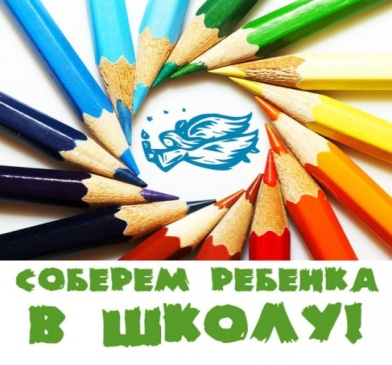                  С остальными школьными  принадлежностями познакомят учителя на                                РОДИТЕЛЬСКОМ СОБРАНИИ  24 августа в 18.00ч           1а – кабинет 53 (1 этаж)           1б – кабинет 18 (2этаж)           1в – кабинет 30 (2 этаж) Форма – деловой стиль на выбор: брюки, джемпер, юбка, жилет, пиджак, сарафан и т.п. темно-синего цвета; водолазки, рубашки блузки белого и однотонного серого, голубого, синего цветовФорма – деловой стиль на выбор: брюки, джемпер, юбка, жилет, пиджак, сарафан и т.п. темно-синего цвета; водолазки, рубашки блузки белого и однотонного серого, голубого, синего цветовСпортивный костюм с однотонной футболкой, кроссовки (кеды)Спортивный костюм с однотонной футболкой, кроссовки (кеды)Портфель-ранец с ортопедической спинкой Портфель-ранец с ортопедической спинкой Мешок со сменной удобной обувью Мешок со сменной удобной обувью пеналподставка для книгручки синие – 2-3 шт.пластилин и дощечка для работыручка зеленаяальбом для рисованиякарандаш простой без ластика (ТМ, М) – 3 шт.гуашь 6 цветовкарандаши цветныеакварельные краски (медовые)точилкакисти для рисования N3, N5 (белка, коза)тетради в косую линейку – 10 шт.цветная бумагатетради в клетку с полями – 15 шт.цветной картон (А4)линейка деревянная (не менее 15 см)белый картон (А4)ластикклей-карандашобложка для тетрадей – 6 шт.ножницы с тупыми концамипапка для тетрадейблокнот для записи слов (в клетку, перекидной)